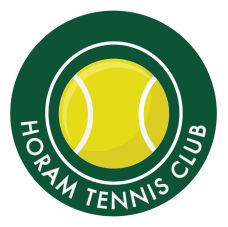 HTC TERM TIME SUMMER COACHING TIMETABLE09001000MONDAYTUESDAYWEDNESDAYTHURSDAYFRIDAYSATURDAYSUNDAY09001000 Cardio Tennis9.30-10.30amRusty Racquets9am – 10amRed Ball4-79am - 10am09001000Adult Social Tennis10am -12pm Adult Social Tennis10am -12pm  Adult Social Tennis10am -12pm Orange & Green Ball 8-1110am - 11am 1100Adult Social Tennis10am -12pm Adult Social Tennis10am -12pm  Adult Social Tennis10am -12pm  Yellow ball 1200Adult Social Tennis10am -12pm Adult Social Tennis10am -12pm  11am-12pm1300140015001600Red &OrangeBall 4pm-5pm11-16 Yellow Ball Group5pm-6pmOrange/Green Squad 8-11 5pm-6pm1700Red &OrangeBall 4pm-5pm11-16 Yellow Ball Group5pm-6pmOrange/Green Squad 8-11 5pm-6pmCardio Tennis7pm-8pm 1800Red &OrangeBall 4pm-5pm11-16 Yellow Ball Group5pm-6pmYellow Ball Development Squad6pm-7pmCardio Tennis7pm-8pm 1900Red &OrangeBall 4pm-5pm11-16 Yellow Ball Group5pm-6pmYellow Ball Development Squad6pm-7pmCardio Tennis7pm-8pm 2000Yellow Ball Development Squad6pm-7pmCardio Tennis7pm-8pm 